lMADONAS NOVADA PAŠVALDĪBA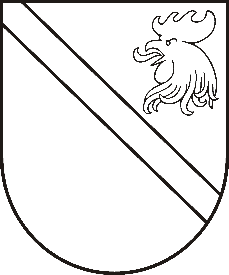 Reģ. Nr. 90000054572Saieta laukums 1, Madona, Madonas novads, LV-4801 t. 64860090, fakss 64860079, e-pasts: dome@madona.lv ___________________________________________________________________________MADONAS NOVADA PAŠVALDĪBAS DOMESLĒMUMSMadonā2017.gada 28.decembrī						Nr.728								(protokols Nr.27, 8. p.)Par xxx iesniegumu       Madonas novada pašvaldība, turpmāk „Pašvaldība”, 27.10.2017. saņēma xxx, turpmāk „Iesniedzējs”, 27.10.2017. iesniegumu ar lūgumu Iesniedzējam atjaunot īpašuma tiesības uz zemes īpašuma “xxx” neatjaunoto īpašuma daļu ar kopējo platību 6,7 ha un atjaunot īpašuma tiesības uz zemes īpašuma “xxx” (kadastra apzīmējums xxx) neatjaunoto īpašuma daļu ar kopējo platību 0,2084 ha.       Noklausoties H.Pujata sniegto informāciju, deputātu komentārus, pamatojoties likuma „Par pašvaldībām” 21.panta pirmās daļas 27.punktu, atklāti balsojot: PAR – 15 (Agris Lungevičs, Zigfrīds Gora, Ivars Miķelsons, Artūrs Čačka, Antra Gotlaufa, Artūrs Grandāns,  Gunārs Ikaunieks, Valda Kļaviņa, Valentīns Rakstiņš, Andris Sakne, Rihards Saulītis, Inese Strode, Aleksandrs Šrubs, Gatis Teilis, Kaspars Udrass), PRET - NAV, ATTURAS - NAV, Madonas novada pašvaldības dome NOLEMJ:  Noraidīt xxx iesniegumu ar lūgumu:atjaunot xxx īpašuma tiesības uz iesniegumā minēto nekustamo īpašumu; atcelt Liezēres pagasta pašvaldības domes 17.11.2006. lēmumu “Par zemi mājīpašuma “xxx” uzturēšanai” (protokols Nr. 13, 7p.). Pielikumā: Izvērstais lēmums (administratīvais akts) uz 1 lapas. Domes priekšsēdētājs							A.Lungevičs